					       Mipolam Classic 2 mm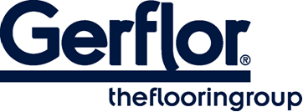 MIPOLAM CLASSIC 2mm é um pavimento flexível calandrado homogéneo compactado em ladrilhos ou placas de 2m, com uma espessura de 2mm e um peso ≤ 3300g.Este design direcional, tingido em cru para garantir uma cor uniforme em toda a espessura, está disponível em 18 referências. A sua superfície é densamente compactada para melhorar o desgaste e facilitar a manutenção.Recebe um tratamento de superfície de poliuretano (PUR) para facilitar a manutenção e evitar a utilização de uma emulsão acrílica imediatamente após a instalação.O pavimento está em conformidade com a norma EN 649 (34 - 43) e EN ISO 10581, tem um teor de ligante do tipo II, tem uma resistência ao fogo de Bfl-s1. É adequado para zonas de tráfego intenso.É 100% reciclável.As suas emissões de COV após 28 dias (ISO 16000-6) são inferiores aos níveis de deteção (<10 μg/m3) e este produto é classificado como A+ (melhor da sua classe).